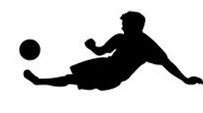 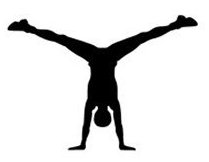 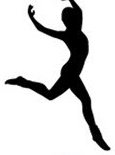 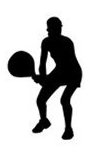 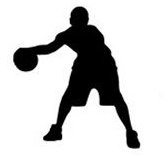 APS CAMPS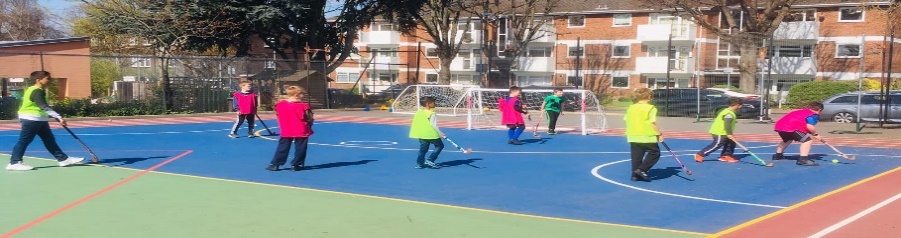 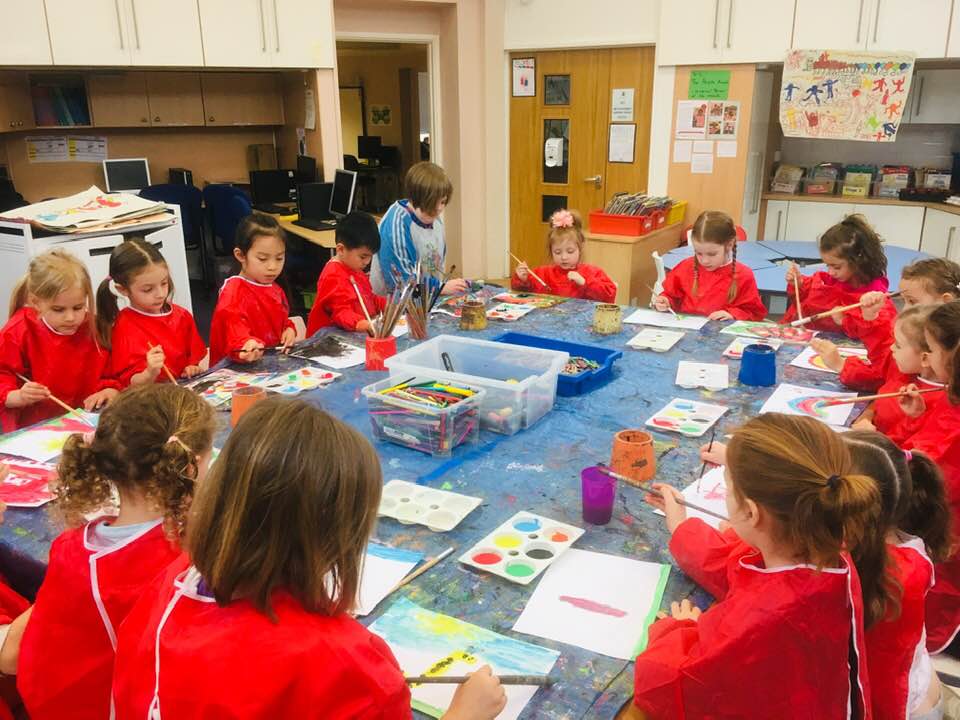 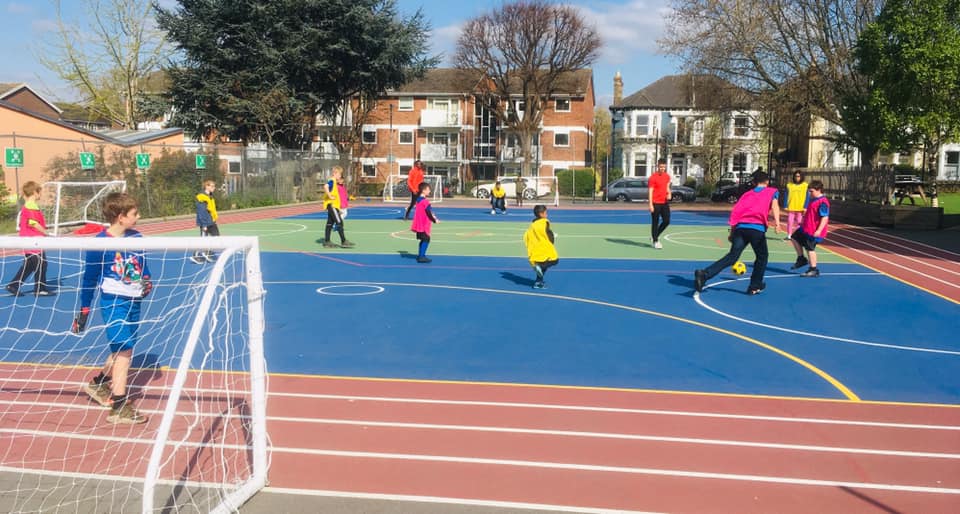 